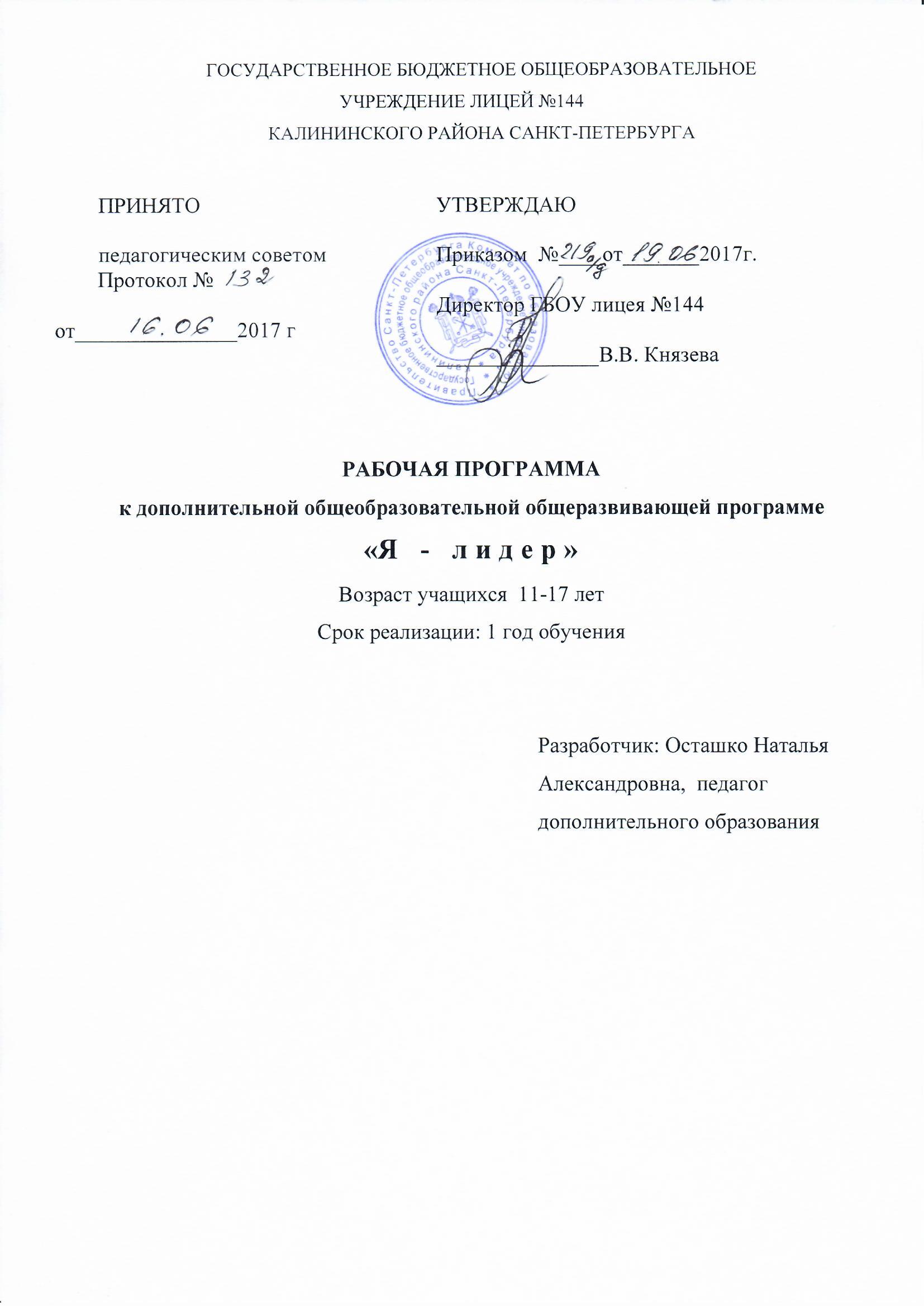 ПОЯСНИТЕЛЬНАЯ ЗАПИСКАПрограмма «Я-лидер» учитывает особенности подросткового возраста и предполагает освоение подготовки и проведения мероприятий различной направленности, а также приобретение умения подготовить провести эти игры со своими сверстниками. Эти мероприятия дают возможность подростку более комфортно чувствовать себя среди сверстников, создаются благоприятные условия для развития творческого потенциала ребёнка.Цель Приобщение подростка к активной творческой и социальной деятельности в лицее.Задачи программы:Обучить и подготовить к работе в Совете старшеклассниковустранение излишнего мышечного напряжения, зажатости и скованности движения;воспитания норм поведения в коллективе;воспитание творческой инициативы.Планируемые  результаты:Предметные: изучить структуру детского самоуправления в лицее;активно участвовать в мероприятиях лицея;применять навыки лидера; иметь представление об особенностях театральной деятельности и культурной жизни Санкт-Петербурга и Калининского района.Метапредметные:уметь применять  приобретённые навыки правильного взаимодействия  и коммуникации в социальной среде;сформировать навыки написания сценариевуметь использовать приёмы сценической речи и сценического движения;уметь самостоятельно возглавить малую группу;уметь создавать и пользоваться реквизитом;выражать собственное мнение при подготовке мероприятий. Личностные:применять навыки общения и коллективного творчества; выработать правильное отношение к конструктивной критике и позитивное отношение к творческим успехам в коллективе; уметь проявлять свои эмоции, сопереживать.КАЛЕНДАРНО-ТЕМАТИЧЕСКОЕ ПЛАНИРОВАНИЕНА 2017-2018 УЧ.ГОДСОДЕРЖАНИЕ ПРОГРАММЫ ПЕРВОГО ГОДА ОБУЧЕНИЯТема 1 Вводное занятиеТеория. Беседа с подростками о программе «Я - лидер»Инструктаж по технике безопасности.Практика. Экскурсия по лицею. Как мы знаем наш лицей.Тема 2 Школьное самоуправлениеТеория. Знакомство с положением о школьном самоуправлении, структурой.Практика. Встречи с президиумом Совета старшеклассников. Обсуждение плана работы на год. Участие в общих мероприятиях.Тема 3 РДШ и его направления.Теория. Знакомство с движением РДШ Практика. Подготовка и проведение мероприятий лицея в рамках РДШ. подготовка и участие в концерте для Центра временного размещения пожилых людей Калининского района, подготовка и проведение новогодних праздников, поздравление ко Дню полиции.Тема 4 Игровые, спортивные комплексы для начальной школыТеория. Знакомство с понятием флэш-мобПрактика. подготовка и проведение флэш-мобов «Далеко-далеко», «Девочки-мальчики».Тема 5 Что такое проект? Наша проектная деятельность.Теория. Проектная деятельность в лицее, РДШ.Практика.  Участие в проектах лицея, Совета старшеклассников, разработка своих проектов: подготовка и проведение программ для группы продлённого дня. Тема 6 Играем на сцене. Основы театрального искусства. Виды театра. Театрализованное представление.Теория. Изучение устройства сцены. Отличие игры в классическом спектакле и проведение интерактива. Практика. Участие в мероприятиях лицея.Тема 7 Основы сценической речиТеория. Зарядка речевого аппарата, дыхание, речь в движенииПрактика. Участие в мероприятиях, репетицииТема 8  Упражнения на развитие памяти и внимания Теория. Ориентируемся на сцене и в пространстве.Практика. этюдная программа, репетицииТема 9  Упражнения для снятия мышечного напряжения Теория. Упражнения на расслаблениеПрактика. репетицииТема 10 Участие в концертной деятельности ОУ Теория. Правила работы на сцене. Человеческий фактор.Практика. Участие в творческой жизни лицея, согласно плану.Тема  11  Контрольное итоговое занятиеПрактика. Участие в праздничном концерте «Честь ОДОД»Формы проведения занятийДидактический материалИндивидуальная карточка учета результатов обучения по  образовательной программе «Я - лидер»Фамилия, имя ребенка:  _______________________________________ Возраст лет________   2017-2018 учебный годДата начала наблюдения ______________                          Используемые  интернет-ресурсыhttp://cvrakadem.ru/  -ЦВР «Академический»https://рдш.рф/ - РДШhttp://lyceum144.ru/ -Лицей 144https://vk.com/starsheklassnik144 - Совет старшеклассников лицея №144СПИСОК ИСПОЛЬЗУЕМОЙ ЛИТЕРАТУРЫГиппиус С.В. Гимнастика чувств. – СПб. : Прайм-ЕВРОЗНАК, 2009Киселёва Н.В., Фролов В.А. Основы системы Станиславского. -Росто-на-Дону: Феникс. 2000Кипнис М. Актёрский тренинг. Более 100 игр, упражнений и этюдов, которые помогут вам стать первоклассным актёром. - СПб. : Прайм-ЕВРОЗНАК, 2008Маршак С.Я. Девчонкам и мальчишкам. – М.: ОНИКС 21 век. 2003Станиславский К.С. Актёрский тренинг. Работа актёра над собой в творческом процессе переживания. - СПб. : Прайм-ЕВРОЗНАК, 2008Шестакова Е. Говори красиво и уверенно – ПИТЕР, 2015№п/пТема занятия Кол-во часовДата занятияДата занятия№п/пТема занятия Кол-во часовПланФактВводное занятие. Инструктаж по технике безопасности                                    2Мы – будущие старшеклассники. Ученическое самоуправление в лицее – структура, план на год.2Пишем сценарий. Написание сценария ко Дню пожилого человека для Центра временного содержания пожилых людей Калининского района2Виды репетиций. Застольная репетиция концерта ко Дню пожилого человека.2Репетиция в выгородке концерта ко Дню пожилого человека.2Генеральная репетиция концерта ко Дню пожилого человека.2Выезд с концертной программой в Центра временного содержания пожилых людей Калининского района2Что такое флэш-моб. Репетиция флэш-моба для начальной школы (Далеко-далеко)2Репетиция флэш-моба для начальной школы (Далеко-далеко…)Проведение флэш-моба для начальной школы (Далеко-далеко…)2Репетиция спортивного флэш-моба для начальной школы (Девочки-мальчики…)2Репетиция спортивного флэш-моба для старшей школы (Девочки-мальчики…)Проведение флэш-моба для старшей школы (Девочки-мальчики…)2Основы сценической речи. 2Мизансцены. 2Темпоритм.2Технология подготовки сборного концерта. Человеческий фактор.2Обсуждение сценария ко Дню матери, распределение ролей. Репетиция поздравления сотрудников полиции.2Репетиция поздравления сотрудников полицииЗастольная репетиция концерта Дню матери2Репетиция в выгородке концерта Дню матери2Генеральная репетиция 2Участие в праздничном концерте ко Дню матери в лицее «Мама-самый лучший в мире друг»2Методика проведения новогодних праздников. Игры для нового года2Подбор и написание сценария новогоднего представления для начальной школы2Застольная репетиция театрализованной игровой программы для начальной школы. Читка сценария.2 Репетиция в выгородке театрализованной игровой программы для начальной школы.2Репетиция в выгородке театрализованной игровой программы для начальной школырепетиция монтажная театрализованной игровой программы для начальной школы2Генеральная репетиция театрализованной игровой программы для начальной школы2Проведение новогодних праздников для учащихся лицея2Проведение новогодних праздников для учащихся лицея2История новогоднего праздника. Новый год в разных странах. Новогодние обычае и традиции.2Праздники, традиции, обряды. Написание сценария колядования. 2Репетиция программы для группы продлённого дня «Пришла Коляда- отворяй ворота»2Проведение программы для группы продлённого дня «Пришла Коляда- отворяй ворота»2Подготовка сценария номера к концерту для ветеранов «Блокада. Помним»2Репетиция номера концерту для ветеранов «Блокада. Помним»2Участие в концерте для ветеранов «Блокада. Помним»2Изготовление электронной газеты ко Дню интернационалиста2Участие в Фестивале добрых дел в лицее – проведение игровой программы в группе продлённого дня.2Изготовление фотоколлажа по материалам Фестиваля добрых дел.2Русские народные традиции. Масленница.История и проведение праздника.2Масленица проведение игровой программы для группы продлённого дня.2Праздники календарные – День защитника Отечества. Мастер-класс «Письмо солдату»2Посещение воинской части с открытками, изготовленными на мастер-классе «Письмо солдату»2Праздники календарные – Международный женский день. Мастер-класс «Любимой маме» по написанию стихотворений2Всероссийская акция «Час земли» выступление для группы продлённого дня.2Написание сценария к празднику «Книжкина неделя» для начальной школы.2Застольная репетиция  праздника «Книжкина неделя» для начальной школы.2Репетиция в выгородке праздника «Книжкина неделя» для начальной школы2Репетиция монтажная праздника «Книжкина неделя» для начальной школы2Репетиция монтажная праздника «Книжкина неделя» для начальной школы2Прогон праздника «Книжкина неделя» для начальной школы2Генеральная репетиция праздника «Книжкина неделя» для начальной школы2Участие в празднике «Книжкина неделя» для начальной школы2Этюды. Одиночные, парные, массовые, с воображаемыми предметами.2Придумываем этюды сами. 2Написание сценария этюдной программы «Опасности рядом с нами»2Распределение ролей. Читка сценария этюдной программы «Опасности рядом с нами»2Репетиция в выгородке этюдной программы «Опасности рядом с нами»2Репетиция монтажная этюдной программы «Опасности рядом с нами»2Репетиция монтажная этюдной программы «Опасности рядом с нами»2Прогон этюдной программы «Опасности рядом с нами»2Генеральная репетиция этюдной программы «Опасности рядом с нами»2Репетиция номера на концерт для детских садов.2Репетиция номера на концерт для детских садов.2Выступление на концерте для детских садов2Репетиция номера к празднику «Честь ОДОД»2Репетиция номера к празднику «Честь ОДОД»2Репетиция номера к празднику «Честь ОДОД»2Репетиция номера к празднику «Честь ОДОД»2Открытое итоговое контрольное занятие. Участие в программе «Честь ОДОД»2Мастер-класс «Мыльные пузыри»2Форма проведения занятийОписание Мозговой штурмГрупповое обсуждение предстоящего мероприятия, праздника, написание сценариев.беседаОбсуждение предстоящего мероприятия, высказывание собственного мнения, анализ работы после проведённого мероприятия интерактивПроведение театрализованного представления, игровых программ, когда актёры общаются со зрителемГрупповая дискуссияОпределение образа (характера) героя, преимущественно в застольной репетициивыступление Подготовительная часть, прогон перед концертом, инсценировкой.№МатериалПримечанияПримечанияПодборка материала для написания сценариев.Подборка материала для написания сценариев.День защитника Отечества, Международный женский день, Масленица,  Колядки,Подбор материала для мастер-классовПодбор материала для мастер-классовтетрадьКлей, бумага цветная, картон, ножницы, маркеры, ватманКлей, бумага цветная, картон, ножницы, маркеры, ватмандля мастер-классовПодборка фонограмм  для музыкального оформления  занятийПодборка фонограмм  для музыкального оформления  занятиймелодий на электр. носителе, ПКСрокиПоказатели                                                                                          ДиагностикиРезультаты Конец 1 полугодияУдовлетворительно, хорошо,отличноРезультатыКонец учебного годаУдовлетворительно, хорошо, отличноТеоретическая подготовка ребенка: 1. Устройство ученического самоуправления и его мероприятия и проекты2. Написание сценариев3. Правила проведения мероприятийПрактические умения и навыки, предусмотренные программойСамостоятельная организация мероприятияСценическое  движение и актёрское мастерство, ритмикаУчебно-коммуникативные умения:Умение слушать педагогаУмение выступать перед аудидотиейУмение  работать в творческой группеУчебно-организационные умения:Умение работать в сценическом пространствеУмение пользоваться реквизитомУмение соблюдать правила безопасностиАккуратность в деятельностиПредметные достижения (Практическое участие )